Publicado en Madrid el 06/03/2019 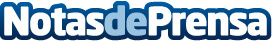 Check Point une fuerzas con Infocyte para ofrecer detección de amenazas de forma proactiva Esta colaboración potencia la detección proactiva en la nube, centros de datos y entornos endpointDatos de contacto:Virginia SanzNota de prensa publicada en: https://www.notasdeprensa.es/check-point-une-fuerzas-con-infocyte-para_1 Categorias: Nacional Programación Software Ciberseguridad http://www.notasdeprensa.es